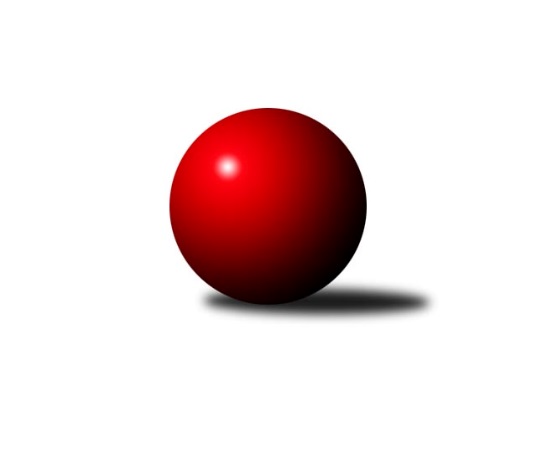 Č.2Ročník 2018/2019	7.5.2024 Krajský přebor Ústeckého kraje 2018/2019Statistika 2. kolaTabulka družstev:		družstvo	záp	výh	rem	proh	skore	sety	průměr	body	plné	dorážka	chyby	1.	TJ Sokol Údlice	2	2	0	0	14.0 : 2.0 	(18.0 : 6.0)	2544	4	1755	790	37	2.	Sokol Spořice	2	2	0	0	12.0 : 4.0 	(13.5 : 10.5)	2404	4	1678	726	39	3.	KO Česká Kamenice	2	2	0	0	11.5 : 4.5 	(14.0 : 10.0)	2534	4	1757	777	32.5	4.	TJ Elektrárny Kadaň B	2	2	0	0	11.0 : 5.0 	(13.5 : 10.5)	2532	4	1760	772	37.5	5.	ASK Lovosice	2	2	0	0	10.0 : 6.0 	(14.0 : 10.0)	2454	4	1693	762	31	6.	TJ Lokomotiva Ústí n. L. B	2	1	0	1	8.5 : 7.5 	(12.5 : 11.5)	2584	2	1766	818	35	7.	SKK Bílina	2	1	0	1	8.0 : 8.0 	(13.5 : 10.5)	2497	2	1696	801	32.5	8.	TJ Teplice Letná B	2	1	0	1	8.0 : 8.0 	(13.0 : 11.0)	2480	2	1728	752	55	9.	SK Verneřice	2	1	0	1	8.0 : 8.0 	(11.0 : 13.0)	2396	2	1683	714	41.5	10.	TJ Slovan Vejprty	2	0	0	2	6.0 : 10.0 	(11.0 : 13.0)	2425	0	1695	730	51	11.	TJ VTŽ Chomutov B	2	0	0	2	5.0 : 11.0 	(9.0 : 15.0)	2511	0	1732	779	46.5	12.	TJ Lokomotiva Žatec	2	0	0	2	4.0 : 12.0 	(10.0 : 14.0)	2399	0	1688	711	42.5	13.	Sokol Ústí nad Labem	2	0	0	2	3.0 : 13.0 	(8.0 : 16.0)	2381	0	1678	703	58.5	14.	TJ Kovostroj Děčín B	2	0	0	2	3.0 : 13.0 	(7.0 : 17.0)	2353	0	1666	687	49.5Tabulka doma:		družstvo	záp	výh	rem	proh	skore	sety	průměr	body	maximum	minimum	1.	TJ Sokol Údlice	1	1	0	0	8.0 : 0.0 	(11.0 : 1.0)	2648	2	2648	2648	2.	SKK Bílina	1	1	0	0	7.0 : 1.0 	(9.0 : 3.0)	2657	2	2657	2657	3.	KO Česká Kamenice	1	1	0	0	7.0 : 1.0 	(8.0 : 4.0)	2508	2	2508	2508	4.	Sokol Spořice	1	1	0	0	7.0 : 1.0 	(7.5 : 4.5)	2369	2	2369	2369	5.	TJ Lokomotiva Ústí n. L. B	1	1	0	0	6.5 : 1.5 	(9.0 : 3.0)	2635	2	2635	2635	6.	TJ Teplice Letná B	1	1	0	0	6.0 : 2.0 	(8.5 : 3.5)	2566	2	2566	2566	7.	TJ Elektrárny Kadaň B	1	1	0	0	6.0 : 2.0 	(7.5 : 4.5)	2558	2	2558	2558	8.	ASK Lovosice	1	1	0	0	5.0 : 3.0 	(7.0 : 5.0)	2435	2	2435	2435	9.	TJ VTŽ Chomutov B	1	0	0	1	3.5 : 4.5 	(6.0 : 6.0)	2545	0	2545	2545	10.	TJ Slovan Vejprty	1	0	0	1	3.0 : 5.0 	(6.0 : 6.0)	2505	0	2505	2505	11.	TJ Lokomotiva Žatec	1	0	0	1	3.0 : 5.0 	(6.0 : 6.0)	2435	0	2435	2435	12.	TJ Kovostroj Děčín B	1	0	0	1	3.0 : 5.0 	(6.0 : 6.0)	2401	0	2401	2401	13.	SK Verneřice	1	0	0	1	3.0 : 5.0 	(5.0 : 7.0)	2363	0	2363	2363	14.	Sokol Ústí nad Labem	1	0	0	1	2.0 : 6.0 	(5.0 : 7.0)	2351	0	2351	2351Tabulka venku:		družstvo	záp	výh	rem	proh	skore	sety	průměr	body	maximum	minimum	1.	TJ Sokol Údlice	1	1	0	0	6.0 : 2.0 	(7.0 : 5.0)	2440	2	2440	2440	2.	ASK Lovosice	1	1	0	0	5.0 : 3.0 	(7.0 : 5.0)	2473	2	2473	2473	3.	TJ Elektrárny Kadaň B	1	1	0	0	5.0 : 3.0 	(6.0 : 6.0)	2506	2	2506	2506	4.	Sokol Spořice	1	1	0	0	5.0 : 3.0 	(6.0 : 6.0)	2439	2	2439	2439	5.	SK Verneřice	1	1	0	0	5.0 : 3.0 	(6.0 : 6.0)	2429	2	2429	2429	6.	KO Česká Kamenice	1	1	0	0	4.5 : 3.5 	(6.0 : 6.0)	2559	2	2559	2559	7.	TJ Slovan Vejprty	1	0	0	1	3.0 : 5.0 	(5.0 : 7.0)	2345	0	2345	2345	8.	TJ Teplice Letná B	1	0	0	1	2.0 : 6.0 	(4.5 : 7.5)	2394	0	2394	2394	9.	TJ Lokomotiva Ústí n. L. B	1	0	0	1	2.0 : 6.0 	(3.5 : 8.5)	2532	0	2532	2532	10.	TJ VTŽ Chomutov B	1	0	0	1	1.5 : 6.5 	(3.0 : 9.0)	2477	0	2477	2477	11.	SKK Bílina	1	0	0	1	1.0 : 7.0 	(4.5 : 7.5)	2336	0	2336	2336	12.	TJ Lokomotiva Žatec	1	0	0	1	1.0 : 7.0 	(4.0 : 8.0)	2363	0	2363	2363	13.	Sokol Ústí nad Labem	1	0	0	1	1.0 : 7.0 	(3.0 : 9.0)	2411	0	2411	2411	14.	TJ Kovostroj Děčín B	1	0	0	1	0.0 : 8.0 	(1.0 : 11.0)	2304	0	2304	2304Tabulka podzimní části:		družstvo	záp	výh	rem	proh	skore	sety	průměr	body	doma	venku	1.	TJ Sokol Údlice	2	2	0	0	14.0 : 2.0 	(18.0 : 6.0)	2544	4 	1 	0 	0 	1 	0 	0	2.	Sokol Spořice	2	2	0	0	12.0 : 4.0 	(13.5 : 10.5)	2404	4 	1 	0 	0 	1 	0 	0	3.	KO Česká Kamenice	2	2	0	0	11.5 : 4.5 	(14.0 : 10.0)	2534	4 	1 	0 	0 	1 	0 	0	4.	TJ Elektrárny Kadaň B	2	2	0	0	11.0 : 5.0 	(13.5 : 10.5)	2532	4 	1 	0 	0 	1 	0 	0	5.	ASK Lovosice	2	2	0	0	10.0 : 6.0 	(14.0 : 10.0)	2454	4 	1 	0 	0 	1 	0 	0	6.	TJ Lokomotiva Ústí n. L. B	2	1	0	1	8.5 : 7.5 	(12.5 : 11.5)	2584	2 	1 	0 	0 	0 	0 	1	7.	SKK Bílina	2	1	0	1	8.0 : 8.0 	(13.5 : 10.5)	2497	2 	1 	0 	0 	0 	0 	1	8.	TJ Teplice Letná B	2	1	0	1	8.0 : 8.0 	(13.0 : 11.0)	2480	2 	1 	0 	0 	0 	0 	1	9.	SK Verneřice	2	1	0	1	8.0 : 8.0 	(11.0 : 13.0)	2396	2 	0 	0 	1 	1 	0 	0	10.	TJ Slovan Vejprty	2	0	0	2	6.0 : 10.0 	(11.0 : 13.0)	2425	0 	0 	0 	1 	0 	0 	1	11.	TJ VTŽ Chomutov B	2	0	0	2	5.0 : 11.0 	(9.0 : 15.0)	2511	0 	0 	0 	1 	0 	0 	1	12.	TJ Lokomotiva Žatec	2	0	0	2	4.0 : 12.0 	(10.0 : 14.0)	2399	0 	0 	0 	1 	0 	0 	1	13.	Sokol Ústí nad Labem	2	0	0	2	3.0 : 13.0 	(8.0 : 16.0)	2381	0 	0 	0 	1 	0 	0 	1	14.	TJ Kovostroj Děčín B	2	0	0	2	3.0 : 13.0 	(7.0 : 17.0)	2353	0 	0 	0 	1 	0 	0 	1Tabulka jarní části:		družstvo	záp	výh	rem	proh	skore	sety	průměr	body	doma	venku	1.	TJ Lokomotiva Ústí n. L. B	0	0	0	0	0.0 : 0.0 	(0.0 : 0.0)	0	0 	0 	0 	0 	0 	0 	0 	2.	TJ Slovan Vejprty	0	0	0	0	0.0 : 0.0 	(0.0 : 0.0)	0	0 	0 	0 	0 	0 	0 	0 	3.	ASK Lovosice	0	0	0	0	0.0 : 0.0 	(0.0 : 0.0)	0	0 	0 	0 	0 	0 	0 	0 	4.	TJ Kovostroj Děčín B	0	0	0	0	0.0 : 0.0 	(0.0 : 0.0)	0	0 	0 	0 	0 	0 	0 	0 	5.	SK Verneřice	0	0	0	0	0.0 : 0.0 	(0.0 : 0.0)	0	0 	0 	0 	0 	0 	0 	0 	6.	Sokol Ústí nad Labem	0	0	0	0	0.0 : 0.0 	(0.0 : 0.0)	0	0 	0 	0 	0 	0 	0 	0 	7.	KO Česká Kamenice	0	0	0	0	0.0 : 0.0 	(0.0 : 0.0)	0	0 	0 	0 	0 	0 	0 	0 	8.	TJ VTŽ Chomutov B	0	0	0	0	0.0 : 0.0 	(0.0 : 0.0)	0	0 	0 	0 	0 	0 	0 	0 	9.	TJ Elektrárny Kadaň B	0	0	0	0	0.0 : 0.0 	(0.0 : 0.0)	0	0 	0 	0 	0 	0 	0 	0 	10.	SKK Bílina	0	0	0	0	0.0 : 0.0 	(0.0 : 0.0)	0	0 	0 	0 	0 	0 	0 	0 	11.	TJ Lokomotiva Žatec	0	0	0	0	0.0 : 0.0 	(0.0 : 0.0)	0	0 	0 	0 	0 	0 	0 	0 	12.	TJ Teplice Letná B	0	0	0	0	0.0 : 0.0 	(0.0 : 0.0)	0	0 	0 	0 	0 	0 	0 	0 	13.	TJ Sokol Údlice	0	0	0	0	0.0 : 0.0 	(0.0 : 0.0)	0	0 	0 	0 	0 	0 	0 	0 	14.	Sokol Spořice	0	0	0	0	0.0 : 0.0 	(0.0 : 0.0)	0	0 	0 	0 	0 	0 	0 	0 Zisk bodů pro družstvo:		jméno hráče	družstvo	body	zápasy	v %	dílčí body	sety	v %	1.	Jakub Hudec 	ASK Lovosice 	2	/	2	(100%)	4	/	4	(100%)	2.	Ladislav Zalabák 	ASK Lovosice 	2	/	2	(100%)	4	/	4	(100%)	3.	Michaela Šuterová 	TJ Slovan Vejprty 	2	/	2	(100%)	4	/	4	(100%)	4.	Jiří Šípek 	TJ Lokomotiva Ústí n. L. B 	2	/	2	(100%)	4	/	4	(100%)	5.	Jan Salajka 	TJ Teplice Letná B 	2	/	2	(100%)	4	/	4	(100%)	6.	Martin Vondráček 	TJ Sokol Údlice 	2	/	2	(100%)	4	/	4	(100%)	7.	Radek Šelmek 	Sokol Spořice 	2	/	2	(100%)	4	/	4	(100%)	8.	Oldřich Lukšík st.	Sokol Spořice 	2	/	2	(100%)	3	/	4	(75%)	9.	Antonín Onderka 	TJ Elektrárny Kadaň B 	2	/	2	(100%)	3	/	4	(75%)	10.	Patrik Kukeně 	SK Verneřice 	2	/	2	(100%)	3	/	4	(75%)	11.	Jaroslav Verner 	TJ Sokol Údlice 	2	/	2	(100%)	3	/	4	(75%)	12.	Miroslav Vondra 	SKK Bílina 	2	/	2	(100%)	3	/	4	(75%)	13.	Oldřich Fadrhons 	TJ Sokol Údlice 	2	/	2	(100%)	3	/	4	(75%)	14.	Petr Mako 	TJ Sokol Údlice 	2	/	2	(100%)	3	/	4	(75%)	15.	Karel Kühnel 	KO Česká Kamenice 	2	/	2	(100%)	3	/	4	(75%)	16.	Petr Šmelhaus 	KO Česká Kamenice 	2	/	2	(100%)	3	/	4	(75%)	17.	Miroslav Farkaš 	TJ Slovan Vejprty 	2	/	2	(100%)	2	/	4	(50%)	18.	Miloš Martínek 	KO Česká Kamenice 	1.5	/	2	(75%)	3	/	4	(75%)	19.	Filip Prokeš 	TJ VTŽ Chomutov B 	1.5	/	2	(75%)	3	/	4	(75%)	20.	Emil Campr 	TJ Sokol Údlice 	1	/	1	(100%)	2	/	2	(100%)	21.	Jiří Pulchart 	Sokol Ústí nad Labem 	1	/	1	(100%)	2	/	2	(100%)	22.	Miroslav Rejchrt 	TJ Kovostroj Děčín B 	1	/	1	(100%)	2	/	2	(100%)	23.	Stanislav Novák 	TJ VTŽ Chomutov B 	1	/	1	(100%)	2	/	2	(100%)	24.	Věra Šimečková 	KO Česká Kamenice 	1	/	1	(100%)	1	/	2	(50%)	25.	Jiří Jarolím 	TJ Lokomotiva Žatec 	1	/	1	(100%)	1	/	2	(50%)	26.	Štefan Kutěra 	Sokol Spořice 	1	/	1	(100%)	1	/	2	(50%)	27.	Nataša Feketi 	TJ Elektrárny Kadaň B 	1	/	1	(100%)	1	/	2	(50%)	28.	Lenka Chalupová 	TJ Lokomotiva Ústí n. L. B 	1	/	1	(100%)	1	/	2	(50%)	29.	Robert Ambra 	TJ Elektrárny Kadaň B 	1	/	2	(50%)	3	/	4	(75%)	30.	Jiří Pavelka 	SKK Bílina 	1	/	2	(50%)	3	/	4	(75%)	31.	Martin Čecho 	SKK Bílina 	1	/	2	(50%)	3	/	4	(75%)	32.	Ladislav Elis st.	SK Verneřice 	1	/	2	(50%)	3	/	4	(75%)	33.	Šárka Uhlíková 	TJ Lokomotiva Žatec 	1	/	2	(50%)	3	/	4	(75%)	34.	Tomáš Malec 	KO Česká Kamenice 	1	/	2	(50%)	3	/	4	(75%)	35.	Jaroslav Chot 	ASK Lovosice 	1	/	2	(50%)	3	/	4	(75%)	36.	Radek Goldšmíd 	TJ Lokomotiva Žatec 	1	/	2	(50%)	3	/	4	(75%)	37.	Josef Jiřinský 	TJ Teplice Letná B 	1	/	2	(50%)	2.5	/	4	(63%)	38.	Horst Schmiedl 	Sokol Spořice 	1	/	2	(50%)	2.5	/	4	(63%)	39.	Ladislav Čecháček 	TJ Teplice Letná B 	1	/	2	(50%)	2.5	/	4	(63%)	40.	Eugen Škurla 	TJ Lokomotiva Ústí n. L. B 	1	/	2	(50%)	2.5	/	4	(63%)	41.	Rudolf Podhola 	SKK Bílina 	1	/	2	(50%)	2.5	/	4	(63%)	42.	Petr Bílek 	Sokol Ústí nad Labem 	1	/	2	(50%)	2	/	4	(50%)	43.	Milan Polcar 	Sokol Spořice 	1	/	2	(50%)	2	/	4	(50%)	44.	Zdeněk Vítr 	SKK Bílina 	1	/	2	(50%)	2	/	4	(50%)	45.	Martin Vršan 	TJ Sokol Údlice 	1	/	2	(50%)	2	/	4	(50%)	46.	Ondřej Šmíd 	TJ VTŽ Chomutov B 	1	/	2	(50%)	2	/	4	(50%)	47.	Václav Ajm 	TJ Lokomotiva Ústí n. L. B 	1	/	2	(50%)	2	/	4	(50%)	48.	Petr Dvořák 	TJ Elektrárny Kadaň B 	1	/	2	(50%)	2	/	4	(50%)	49.	Josef Hudec 	TJ Slovan Vejprty 	1	/	2	(50%)	2	/	4	(50%)	50.	Zdeněk Hošek 	TJ Elektrárny Kadaň B 	1	/	2	(50%)	2	/	4	(50%)	51.	Miroslav Zítka 	SK Verneřice 	1	/	2	(50%)	2	/	4	(50%)	52.	Josef Málek 	TJ Lokomotiva Ústí n. L. B 	1	/	2	(50%)	2	/	4	(50%)	53.	Daniel Sekyra 	SK Verneřice 	1	/	2	(50%)	2	/	4	(50%)	54.	Rudolf Březina 	TJ Teplice Letná B 	1	/	2	(50%)	2	/	4	(50%)	55.	Tomáš Čecháček 	TJ Teplice Letná B 	1	/	2	(50%)	2	/	4	(50%)	56.	Michal Dvořák 	TJ Elektrárny Kadaň B 	1	/	2	(50%)	1.5	/	4	(38%)	57.	Václav Kordulík 	Sokol Spořice 	1	/	2	(50%)	1	/	4	(25%)	58.	Zdeněk Ptáček st.	TJ Lokomotiva Žatec 	1	/	2	(50%)	1	/	4	(25%)	59.	Milan Uher 	TJ Slovan Vejprty 	1	/	2	(50%)	1	/	4	(25%)	60.	Petr Veselý 	TJ Kovostroj Děčín B 	1	/	2	(50%)	1	/	4	(25%)	61.	Petr Lukšík 	TJ VTŽ Chomutov B 	1	/	2	(50%)	1	/	4	(25%)	62.	Daniel Žemlička 	SK Verneřice 	1	/	2	(50%)	1	/	4	(25%)	63.	Anna Houdková 	ASK Lovosice 	1	/	2	(50%)	1	/	4	(25%)	64.	Jiří Jablonický 	TJ Kovostroj Děčín B 	1	/	2	(50%)	1	/	4	(25%)	65.	Viktor Žďárský 	TJ VTŽ Chomutov B 	0.5	/	1	(50%)	1	/	2	(50%)	66.	Filip Turtenwald 	TJ Lokomotiva Ústí n. L. B 	0.5	/	2	(25%)	1	/	4	(25%)	67.	Miroslav Zítek 	TJ Sokol Údlice 	0	/	1	(0%)	1	/	2	(50%)	68.	Lubomír Ptáček 	TJ Lokomotiva Žatec 	0	/	1	(0%)	1	/	2	(50%)	69.	Jindřich Wolf 	Sokol Ústí nad Labem 	0	/	1	(0%)	1	/	2	(50%)	70.	Johan Hablawetz 	TJ Slovan Vejprty 	0	/	1	(0%)	1	/	2	(50%)	71.	Martin Budský 	TJ Slovan Vejprty 	0	/	1	(0%)	1	/	2	(50%)	72.	Pavel Bidmon 	TJ Elektrárny Kadaň B 	0	/	1	(0%)	1	/	2	(50%)	73.	Karel Beran 	KO Česká Kamenice 	0	/	1	(0%)	1	/	2	(50%)	74.	Eva Říhová 	KO Česká Kamenice 	0	/	1	(0%)	0	/	2	(0%)	75.	Antonín Hrabě 	TJ Kovostroj Děčín B 	0	/	1	(0%)	0	/	2	(0%)	76.	Josef Malár 	TJ Slovan Vejprty 	0	/	1	(0%)	0	/	2	(0%)	77.	Bohuslav Hoffman 	TJ Slovan Vejprty 	0	/	1	(0%)	0	/	2	(0%)	78.	Miloš Maňour 	ASK Lovosice 	0	/	1	(0%)	0	/	2	(0%)	79.	Olga Urbanová 	KO Česká Kamenice 	0	/	1	(0%)	0	/	2	(0%)	80.	Petr Kuneš 	Sokol Ústí nad Labem 	0	/	1	(0%)	0	/	2	(0%)	81.	Pavel Vaníček 	TJ VTŽ Chomutov B 	0	/	1	(0%)	0	/	2	(0%)	82.	Tomáš Charvát 	ASK Lovosice 	0	/	1	(0%)	0	/	2	(0%)	83.	Zdeněk Novák 	TJ VTŽ Chomutov B 	0	/	1	(0%)	0	/	2	(0%)	84.	Petr Kunt st.	Sokol Ústí nad Labem 	0	/	1	(0%)	0	/	2	(0%)	85.	Jiří Wetzler 	Sokol Spořice 	0	/	1	(0%)	0	/	2	(0%)	86.	Josef Matoušek 	TJ Lokomotiva Ústí n. L. B 	0	/	1	(0%)	0	/	2	(0%)	87.	Rudolf Tesařík 	TJ VTŽ Chomutov B 	0	/	1	(0%)	0	/	2	(0%)	88.	Stanislav Šmíd ml.	TJ VTŽ Chomutov B 	0	/	1	(0%)	0	/	2	(0%)	89.	Emilie Nováková 	TJ Kovostroj Děčín B 	0	/	2	(0%)	2	/	4	(50%)	90.	Jaroslav Ondráček 	ASK Lovosice 	0	/	2	(0%)	2	/	4	(50%)	91.	Roman Exner 	TJ Kovostroj Děčín B 	0	/	2	(0%)	1	/	4	(25%)	92.	Václav Tajbl st.	TJ Lokomotiva Žatec 	0	/	2	(0%)	1	/	4	(25%)	93.	Lukáš Zítka 	SK Verneřice 	0	/	2	(0%)	0	/	4	(0%)	94.	Karel Bouša 	TJ Teplice Letná B 	0	/	2	(0%)	0	/	4	(0%)	95.	Jana Sobotková 	TJ Kovostroj Děčín B 	0	/	2	(0%)	0	/	4	(0%)	96.	Petr Málek 	Sokol Ústí nad Labem 	0	/	2	(0%)	0	/	4	(0%)	97.	Iveta Ptáčková 	TJ Lokomotiva Žatec 	0	/	2	(0%)	0	/	4	(0%)	98.	Petr Kunt ml.	Sokol Ústí nad Labem 	0	/	2	(0%)	0	/	4	(0%)	99.	Lukáš Uhlíř 	SKK Bílina 	0	/	2	(0%)	0	/	4	(0%)Průměry na kuželnách:		kuželna	průměr	plné	dorážka	chyby	výkon na hráče	1.	TJ Lokomotiva Ústí nad Labem, 1-4	2556	1768	788	47.0	(426.0)	2.	TJ VTŽ Chomutov, 1-2	2552	1753	799	36.0	(425.3)	3.	TJ Teplice Letná, 1-4	2549	1765	783	44.5	(424.8)	4.	Bílina, 1-2	2534	1711	823	39.0	(422.3)	5.	Vejprty, 1-2	2505	1737	768	40.0	(417.6)	6.	Údlice, 1-2	2476	1705	770	37.0	(412.7)	7.	Kadaň, 1-2	2476	1741	734	47.5	(412.7)	8.	Žatec, 1-2	2437	1689	747	34.5	(406.2)	9.	Česká Kamenice, 1-2	2435	1712	723	41.0	(405.9)	10.	Verneřice, 1-2	2418	1666	751	38.5	(403.0)	11.	Kovostroj Děčín, 1-2	2415	1709	705	41.0	(402.5)	12.	Sokol Ústí, 1-2	2395	1699	696	57.0	(399.3)	13.	Bohušovice, 1-4	2390	1666	723	45.0	(398.3)	14.	Sokol Spořice, 1-2	2352	1646	706	41.0	(392.1)Nejlepší výkony na kuželnách:TJ Lokomotiva Ústí nad Labem, 1-4TJ Lokomotiva Ústí n. L. B	2635	2. kolo	Eugen Škurla 	TJ Lokomotiva Ústí n. L. B	475	2. koloTJ VTŽ Chomutov B	2477	2. kolo	Václav Ajm 	TJ Lokomotiva Ústí n. L. B	468	2. kolo		. kolo	Stanislav Šmíd ml.	TJ VTŽ Chomutov B	451	2. kolo		. kolo	Josef Málek 	TJ Lokomotiva Ústí n. L. B	448	2. kolo		. kolo	Ondřej Šmíd 	TJ VTŽ Chomutov B	432	2. kolo		. kolo	Josef Matoušek 	TJ Lokomotiva Ústí n. L. B	422	2. kolo		. kolo	Jiří Šípek 	TJ Lokomotiva Ústí n. L. B	422	2. kolo		. kolo	Petr Lukšík 	TJ VTŽ Chomutov B	410	2. kolo		. kolo	Filip Turtenwald 	TJ Lokomotiva Ústí n. L. B	400	2. kolo		. kolo	Pavel Vaníček 	TJ VTŽ Chomutov B	400	2. koloTJ VTŽ Chomutov, 1-2KO Česká Kamenice	2559	1. kolo	Miloš Martínek 	KO Česká Kamenice	458	1. koloTJ VTŽ Chomutov B	2545	1. kolo	Viktor Žďárský 	TJ VTŽ Chomutov B	458	1. kolo		. kolo	Karel Kühnel 	KO Česká Kamenice	454	1. kolo		. kolo	Stanislav Novák 	TJ VTŽ Chomutov B	452	1. kolo		. kolo	Filip Prokeš 	TJ VTŽ Chomutov B	430	1. kolo		. kolo	Petr Lukšík 	TJ VTŽ Chomutov B	425	1. kolo		. kolo	Eva Říhová 	KO Česká Kamenice	423	1. kolo		. kolo	Petr Šmelhaus 	KO Česká Kamenice	419	1. kolo		. kolo	Tomáš Malec 	KO Česká Kamenice	418	1. kolo		. kolo	Ondřej Šmíd 	TJ VTŽ Chomutov B	404	1. koloTJ Teplice Letná, 1-4TJ Teplice Letná B	2566	1. kolo	Rudolf Březina 	TJ Teplice Letná B	458	1. koloTJ Lokomotiva Ústí n. L. B	2532	1. kolo	Josef Málek 	TJ Lokomotiva Ústí n. L. B	454	1. kolo		. kolo	Jan Salajka 	TJ Teplice Letná B	449	1. kolo		. kolo	Jiří Šípek 	TJ Lokomotiva Ústí n. L. B	433	1. kolo		. kolo	Lenka Chalupová 	TJ Lokomotiva Ústí n. L. B	432	1. kolo		. kolo	Josef Jiřinský 	TJ Teplice Letná B	426	1. kolo		. kolo	Václav Ajm 	TJ Lokomotiva Ústí n. L. B	420	1. kolo		. kolo	Tomáš Čecháček 	TJ Teplice Letná B	418	1. kolo		. kolo	Eugen Škurla 	TJ Lokomotiva Ústí n. L. B	411	1. kolo		. kolo	Karel Bouša 	TJ Teplice Letná B	411	1. koloBílina, 1-2SKK Bílina	2657	1. kolo	Miroslav Vondra 	SKK Bílina	505	1. koloSokol Ústí nad Labem	2411	1. kolo	Petr Bílek 	Sokol Ústí nad Labem	483	1. kolo		. kolo	Rudolf Podhola 	SKK Bílina	464	1. kolo		. kolo	Martin Čecho 	SKK Bílina	455	1. kolo		. kolo	Zdeněk Vítr 	SKK Bílina	429	1. kolo		. kolo	Jiří Pavelka 	SKK Bílina	410	1. kolo		. kolo	Jiří Pulchart 	Sokol Ústí nad Labem	409	1. kolo		. kolo	Lukáš Uhlíř 	SKK Bílina	394	1. kolo		. kolo	Petr Kunt ml.	Sokol Ústí nad Labem	394	1. kolo		. kolo	Petr Málek 	Sokol Ústí nad Labem	383	1. koloVejprty, 1-2TJ Elektrárny Kadaň B	2506	1. kolo	Petr Dvořák 	TJ Elektrárny Kadaň B	454	1. koloTJ Slovan Vejprty	2505	1. kolo	Josef Hudec 	TJ Slovan Vejprty	438	1. kolo		. kolo	Zdeněk Hošek 	TJ Elektrárny Kadaň B	437	1. kolo		. kolo	Miroslav Farkaš 	TJ Slovan Vejprty	434	1. kolo		. kolo	Pavel Bidmon 	TJ Elektrárny Kadaň B	427	1. kolo		. kolo	Michaela Šuterová 	TJ Slovan Vejprty	425	1. kolo		. kolo	Martin Budský 	TJ Slovan Vejprty	424	1. kolo		. kolo	Antonín Onderka 	TJ Elektrárny Kadaň B	414	1. kolo		. kolo	Johan Hablawetz 	TJ Slovan Vejprty	404	1. kolo		. kolo	Michal Dvořák 	TJ Elektrárny Kadaň B	395	1. koloÚdlice, 1-2TJ Sokol Údlice	2648	1. kolo	Martin Vršan 	TJ Sokol Údlice	477	1. koloTJ Kovostroj Děčín B	2304	1. kolo	Martin Vondráček 	TJ Sokol Údlice	467	1. kolo		. kolo	Oldřich Fadrhons 	TJ Sokol Údlice	454	1. kolo		. kolo	Emil Campr 	TJ Sokol Údlice	440	1. kolo		. kolo	Jaroslav Verner 	TJ Sokol Údlice	425	1. kolo		. kolo	Jiří Jablonický 	TJ Kovostroj Děčín B	417	1. kolo		. kolo	Petr Veselý 	TJ Kovostroj Děčín B	402	1. kolo		. kolo	Jana Sobotková 	TJ Kovostroj Děčín B	390	1. kolo		. kolo	Petr Mako 	TJ Sokol Údlice	385	1. kolo		. kolo	Antonín Hrabě 	TJ Kovostroj Děčín B	378	1. koloKadaň, 1-2TJ Elektrárny Kadaň B	2558	2. kolo	Antonín Onderka 	TJ Elektrárny Kadaň B	441	2. koloTJ Teplice Letná B	2394	2. kolo	Jan Salajka 	TJ Teplice Letná B	440	2. kolo		. kolo	Michal Dvořák 	TJ Elektrárny Kadaň B	431	2. kolo		. kolo	Petr Dvořák 	TJ Elektrárny Kadaň B	427	2. kolo		. kolo	Robert Ambra 	TJ Elektrárny Kadaň B	427	2. kolo		. kolo	Tomáš Čecháček 	TJ Teplice Letná B	426	2. kolo		. kolo	Rudolf Březina 	TJ Teplice Letná B	423	2. kolo		. kolo	Zdeněk Hošek 	TJ Elektrárny Kadaň B	422	2. kolo		. kolo	Nataša Feketi 	TJ Elektrárny Kadaň B	410	2. kolo		. kolo	Ladislav Čecháček 	TJ Teplice Letná B	392	2. koloŽatec, 1-2Sokol Spořice	2439	1. kolo	Radek Goldšmíd 	TJ Lokomotiva Žatec	456	1. koloTJ Lokomotiva Žatec	2435	1. kolo	Václav Kordulík 	Sokol Spořice	441	1. kolo		. kolo	Jiří Jarolím 	TJ Lokomotiva Žatec	419	1. kolo		. kolo	Oldřich Lukšík st.	Sokol Spořice	412	1. kolo		. kolo	Milan Polcar 	Sokol Spořice	409	1. kolo		. kolo	Radek Šelmek 	Sokol Spořice	408	1. kolo		. kolo	Václav Tajbl st.	TJ Lokomotiva Žatec	404	1. kolo		. kolo	Horst Schmiedl 	Sokol Spořice	397	1. kolo		. kolo	Šárka Uhlíková 	TJ Lokomotiva Žatec	390	1. kolo		. kolo	Zdeněk Ptáček st.	TJ Lokomotiva Žatec	384	1. koloČeská Kamenice, 1-2KO Česká Kamenice	2508	2. kolo	Tomáš Malec 	KO Česká Kamenice	443	2. koloTJ Lokomotiva Žatec	2363	2. kolo	Miloš Martínek 	KO Česká Kamenice	427	2. kolo		. kolo	Věra Šimečková 	KO Česká Kamenice	415	2. kolo		. kolo	Zdeněk Ptáček st.	TJ Lokomotiva Žatec	412	2. kolo		. kolo	Karel Kühnel 	KO Česká Kamenice	411	2. kolo		. kolo	Petr Šmelhaus 	KO Česká Kamenice	410	2. kolo		. kolo	Šárka Uhlíková 	TJ Lokomotiva Žatec	402	2. kolo		. kolo	Karel Beran 	KO Česká Kamenice	402	2. kolo		. kolo	Radek Goldšmíd 	TJ Lokomotiva Žatec	402	2. kolo		. kolo	Lubomír Ptáček 	TJ Lokomotiva Žatec	396	2. koloVerneřice, 1-2ASK Lovosice	2473	1. kolo	Jakub Hudec 	ASK Lovosice	480	1. koloSK Verneřice	2363	1. kolo	Ladislav Zalabák 	ASK Lovosice	431	1. kolo		. kolo	Ladislav Elis st.	SK Verneřice	419	1. kolo		. kolo	Patrik Kukeně 	SK Verneřice	406	1. kolo		. kolo	Daniel Sekyra 	SK Verneřice	402	1. kolo		. kolo	Jaroslav Chot 	ASK Lovosice	398	1. kolo		. kolo	Daniel Žemlička 	SK Verneřice	397	1. kolo		. kolo	Tomáš Charvát 	ASK Lovosice	393	1. kolo		. kolo	Jaroslav Ondráček 	ASK Lovosice	387	1. kolo		. kolo	Anna Houdková 	ASK Lovosice	384	1. koloKovostroj Děčín, 1-2SK Verneřice	2429	2. kolo	Patrik Kukeně 	SK Verneřice	453	2. koloTJ Kovostroj Děčín B	2401	2. kolo	Jiří Jablonický 	TJ Kovostroj Děčín B	435	2. kolo		. kolo	Ladislav Elis st.	SK Verneřice	418	2. kolo		. kolo	Miroslav Rejchrt 	TJ Kovostroj Děčín B	417	2. kolo		. kolo	Miroslav Zítka 	SK Verneřice	402	2. kolo		. kolo	Petr Veselý 	TJ Kovostroj Děčín B	398	2. kolo		. kolo	Emilie Nováková 	TJ Kovostroj Děčín B	396	2. kolo		. kolo	Daniel Sekyra 	SK Verneřice	395	2. kolo		. kolo	Jana Sobotková 	TJ Kovostroj Děčín B	385	2. kolo		. kolo	Daniel Žemlička 	SK Verneřice	383	2. koloSokol Ústí, 1-2TJ Sokol Údlice	2440	2. kolo	Petr Mako 	TJ Sokol Údlice	426	2. koloSokol Ústí nad Labem	2351	2. kolo	Oldřich Fadrhons 	TJ Sokol Údlice	423	2. kolo		. kolo	Petr Bílek 	Sokol Ústí nad Labem	412	2. kolo		. kolo	Miroslav Zítek 	TJ Sokol Údlice	411	2. kolo		. kolo	Martin Vondráček 	TJ Sokol Údlice	409	2. kolo		. kolo	Milan Schoř 	Sokol Ústí nad Labem	409	2. kolo		. kolo	Petr Kunt ml.	Sokol Ústí nad Labem	404	2. kolo		. kolo	Martin Vršan 	TJ Sokol Údlice	394	2. kolo		. kolo	Jindřich Wolf 	Sokol Ústí nad Labem	394	2. kolo		. kolo	Petr Málek 	Sokol Ústí nad Labem	383	2. koloBohušovice, 1-4ASK Lovosice	2435	2. kolo	Ladislav Zalabák 	ASK Lovosice	453	2. koloTJ Slovan Vejprty	2345	2. kolo	Jakub Hudec 	ASK Lovosice	422	2. kolo		. kolo	Milan Uher 	TJ Slovan Vejprty	415	2. kolo		. kolo	Michaela Šuterová 	TJ Slovan Vejprty	409	2. kolo		. kolo	Josef Hudec 	TJ Slovan Vejprty	406	2. kolo		. kolo	Anna Houdková 	ASK Lovosice	405	2. kolo		. kolo	Miroslav Farkaš 	TJ Slovan Vejprty	404	2. kolo		. kolo	Jaroslav Ondráček 	ASK Lovosice	400	2. kolo		. kolo	Miloš Maňour 	ASK Lovosice	383	2. kolo		. kolo	Bohuslav Hoffman 	TJ Slovan Vejprty	379	2. koloSokol Spořice, 1-2Sokol Spořice	2369	2. kolo	Oldřich Lukšík st.	Sokol Spořice	422	2. koloSKK Bílina	2336	2. kolo	Miroslav Vondra 	SKK Bílina	410	2. kolo		. kolo	Horst Schmiedl 	Sokol Spořice	404	2. kolo		. kolo	Václav Kordulík 	Sokol Spořice	399	2. kolo		. kolo	Jiří Pavelka 	SKK Bílina	398	2. kolo		. kolo	Štefan Kutěra 	Sokol Spořice	393	2. kolo		. kolo	Martin Čecho 	SKK Bílina	391	2. kolo		. kolo	Rudolf Podhola 	SKK Bílina	387	2. kolo		. kolo	Radek Šelmek 	Sokol Spořice	384	2. kolo		. kolo	Lukáš Uhlíř 	SKK Bílina	378	2. koloČetnost výsledků:	8.0 : 0.0	1x	7.0 : 1.0	3x	6.5 : 1.5	1x	6.0 : 2.0	2x	5.0 : 3.0	1x	3.5 : 4.5	1x	3.0 : 5.0	4x	2.0 : 6.0	1x